Ofrecer información general relacionada a los Centros de Acceso al Internet y las Plazas Públicas con WI-FI de los municipios y la ubicación de los mismos.Ciudadanía en generalEl propósito de los Centros de Acceso al Internet y las Plazas Públicas con WI-FI es ofrecer la oportunidad a los ciudadanos para que accedan a la red de información digital de manera gratuita y en igualdad de condiciones.Esta información fue revisada y aprobada por la agencia. Es responsabilidad del ciudadano orientarse sobre toda documentación adicional, y de ser necesario, solicitar asesoría de un especialista. Tu Línea de Servicios de Gobierno 3-1-1 no está autorizada a ofrecer ningún tipo de asesoría, completar solicitudes y/o formularios a nombre del ciudadano.El término Junta hará referencia a la Junta Reglamentadora de Telecomunicaciones de Puerto Rico (JRTPR).Los Centros de Acceso al Internet y las Plazas Públicas con WI-FI son operados por los municipios de Puerto Rico.Algunos de los servicios que ofrecen los Centros de Acceso al Internet son:Acceso a información organizada y correo electrónicoAcceso a servicios de gobierno electrónicamenteOportunidades de realizar comercio electrónicoNavegación por InternetMultimediaAcceso a las redes de conocimiento y sus servicios: educación, salud, comercio, ciencia y tecnología.Impresión de documentos con un costo mínimo y digitalización de documentos sujeto a disponibilidad.Nota: Los servicios son sujeto a disponibilidad.Las plazas públicas con WI-FI ofrecen el servicio de acceso a una conexión inalámbrica al Internet.Las personas interesadas en que se establezca un Centro de Acceso al Internet o una Plaza Pública con WI-FI deberá comunicarse con el municipio donde reside quien a su vez gestionará la solicitud con la Junta.Directorio de la Junta Reglamentadora de Telecomunicaciones de Puerto RicoLugar: 	Junta Reglamentadora de Telecomunicaciones de Puerto Rico 500 Ave. Roberto H. ToddParada 18, Santurce San Juan, PR 00907-3941 Horario: 	Lunes a Viernes 		7:30am - 4:30pmTeléfono: 	(787) 756-0804 Fax: 	(787) 999-6126, (787) 763-3914, (787) 765-4968, (787) 756-0814Correo Electrónico: correspondencia@jrtpr.pr.govSolicitar el servicio no conlleva costo. Sin embargo, el ciudadano deberá considerar costo adicional en los Centros de Acceso al Internet como por ejemplo la impresión de documentos o uso de la fotocopiadora. Para más información el ciudadano deberá llamar al municipio. Requisitos para visitar un Centro de Acceso al Internet:Debido a que los Centros de Accesos al Internet son operados por el municipio donde se ubican, el interesado deberá comunicarse con el municipio para solicitar orientación acerca de los requisitos para solicitar el servicio.Requisito básico para visitar una Plaza Pública con WI-FI:Contar con un equipo electrónico que tenga la tecnología para conectarse a redes inalámbricas de internet.Debido a que las Plazas Públicas con WI-FI son operadas por el municipio donde se ubican, el interesado deberá comunicarse con el municipio para solicitar orientación acerca de los requisitos para solicitar el servicio.Nota: Para conocer donde están ubicados los Centros de Acceso al Internet y las Plazas Públicas con WI-FI favor de acceder al siguiente enlace: Centros de Acceso al Internet y Plazas Públicas con WI-FI.¿Qué es WI-FI? Son las siglas en inglés que se refieren a la tecnología que no requiere de cables para acceder al internet.¿Cuál es la diferencia entre un Centro de Acceso al Internet y las Plazas Públicas con WI-FI? Los Centros de Acceso al Internet son centros establecidos en los municipios y están diseñados para proveer acceso al Internet a todas las personas, de manera gratuita y en igualdad de condiciones. Además de computadoras y mobiliario cuentan con personal para administrar el mismo. Las Plazas Públicas con WI-FI brindan acceso al Internet mediante la tecnología WI-FI de tal manera que la densidad de la señal garantice a la ciudadanía un acceso óptimo y adecuado para asegurar un contenido digital de calidad. El ciudadano deberá tener el equipo electrónico que tenga la tecnología necesaria para hacer uso del servicio. En ambos el acceder al Internet es de manera gratuita.¿El solicitante tiene que ser residente del municipio donde se encuentra el servicio? No, cualquier persona puede visitar los Centros de Acceso al Internet o Plaza Pública con WI-FI independiente a su pueblo de residencia.Documento(s) de Apoyo:	Mapa Centros de Acceso al InternetMapa Plazas Públicas con WI-FIPágina(s) de Internet:wifi.jrtpr.gobierno.prwww.jrtpr.pr.govwww.pr.govFacebook: JRTPRonlineTwitter: @JRTPRonline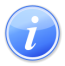 Descripción del Servicio 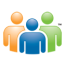 Audiencia y Propósito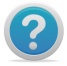 Consideraciones 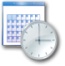 Lugar y Horario de Servicio 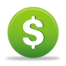 Costo del Servicio y Métodos de Pago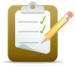 Requisitos para Obtener Servicio 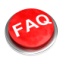 Preguntas Frecuentes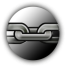 Enlaces RelacionadosRedes Sociales